                                             Первое заседание 28-созываРЕШЕНИЕ                                  КАРАРОб утверждении решения Комиссии  по соблюдению Регламента Совета, статусу и этике депутата Совета сельского поселения Мутабашевский сельсовет муниципального района Аскинский район Республики Башкортостан об избрании председателя КомиссииВ соответствии со статьями 12 и 18 Регламента Совета сельского поселения Мутабашевский сельсовет муниципального района Аскинский район Республики Башкортостан Совет сельского поселения Мутабашевский сельсовет муниципального района Аскинский район Республики Башкортостан  р е ш и л:утвердить решение Комиссии по соблюдению Регламента, статусу и этике депутата Совета сельского поселения Мутабашевский сельсовет муниципального района Аскинский район Республики Башкортостан об избрании на должность председателя Комиссии по соблюдению Регламента Совета, статусу и этике депутата  Минниахметову  Илнару  Фарисовну – депутата от избирательного округа № 3.            Главасельского поселения Мутабашевский сельсовет муниципального района Аскинский район Республики БашкортостанА.Г. Файзуллин24  сентября 2019 года№13БАШҠОРТОСТАН РЕСПУБЛИКАҺЫАСҠЫН  РАЙОНЫ   МУНИЦИПАЛЬ РАЙОНЫНЫҢ МОТАБАШ АУЫЛ  СОВЕТЫАУЫЛ  БИЛӘМӘҺЕ ХӘКИМИӘТЕ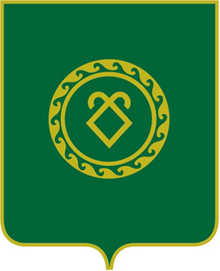 СОВЕТ  СЕЛЬСКОГО ПОСЕЛЕНИЯМУТАБАШЕВСКИЙ СЕЛЬСОВЕТМУНИЦИПАЛЬНОГО РАЙОНААСКИНСКИЙ РАЙОНРЕСПУБЛИКИ  БАШКОРТОСТАН